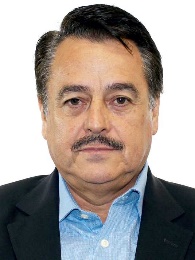 Dip. Alfredo Femat BañuelosPresidente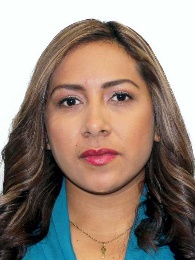 Dip. Maria del Carmen Bautista PeláezSecretaria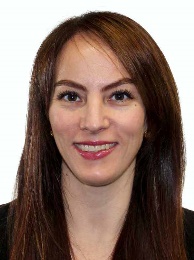 Dip. Gabriela Cuevas BarronSecretaria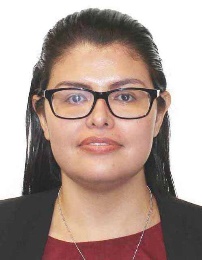 Dip. Miriam Citlally Pérez MackintoshSecretaria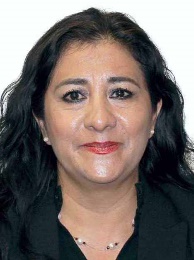 Dip. Beatriz Silvia Robles GutiérrezSecretaria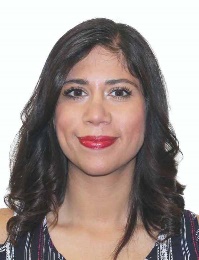 Dip. Teresita de Jesús Vargas MerazSecretaria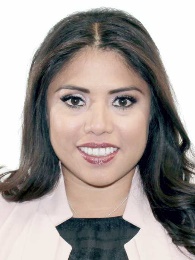 Dip. Sarai Núñez CerónSecretaria 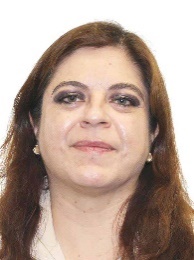 Dip. Hortensia María Luisa Noroña QuezadaSecretaria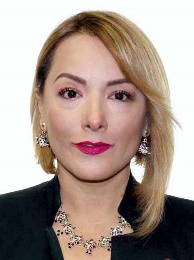 Dip. Claudia Angélica Domínguez VázquezSecretaria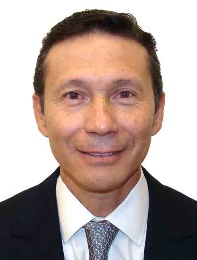 Dip. Jorge Francisco Corona Méndez Secretario 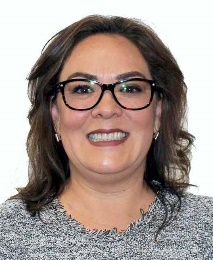 Dip. Claudia Báez RuizIntegrante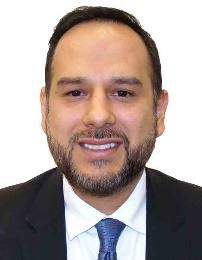 Dip. Carlos Elhier Cinta Rodríguez Integrante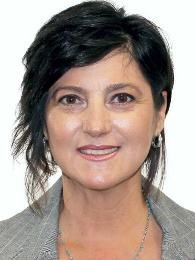 Dip. Olga Juliana Elizondo GuerraIntegrante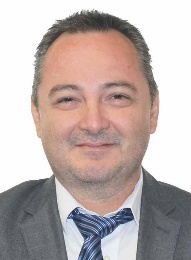 Dip. José Luis Elorza FloresIntegrante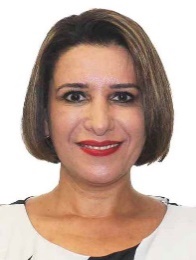 Dip. Mariana Dunyaska García Rojas Integrante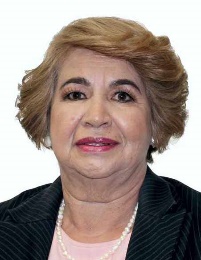 Dip. María Libier González AnayaIntegrante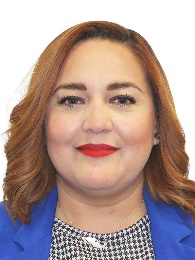 Dip. Annia Sarahí Gómez CárdenasIntegrante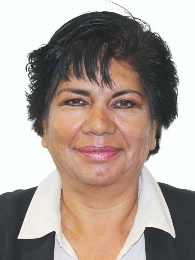 Dip. María Eugenia Hernández PérezIntegrante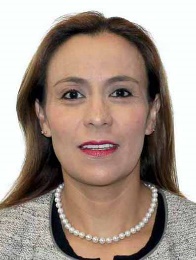 Dip. Pilar Lozano Mac DonaldIntegrante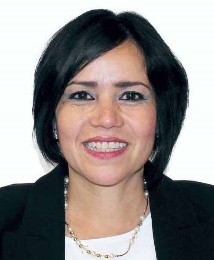 Dip. Mirna Zabeida Maldonado TapiaIntegrante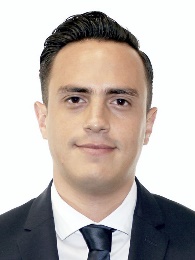 Dip. Oscar Daniel Martínez TerrazasIntegrante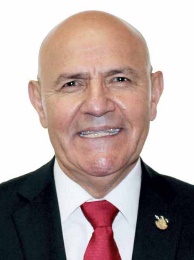 Dip. Benito Medina HerreraIntegrante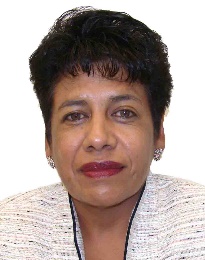 Dip. María de Lourdes Montes Hernández Integrante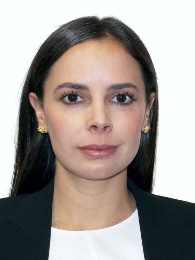 Dip. Ana Patricia Peralta de la PeñaIntegrante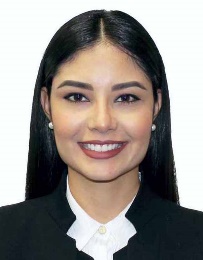 Dip. María Geraldine Ponce MéndezIntegrante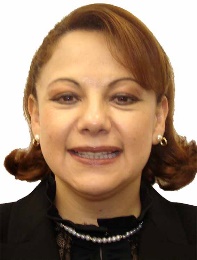 Dip. Claudia Pérez Rodríguez Integrante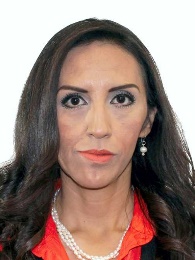 Dip. Laura Imelda Pérez SeguraIntegrante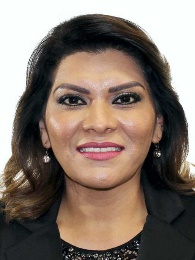 Dip. Lorenia Iveth Valles SampedroIntegrante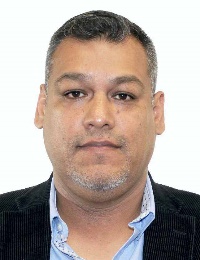 Dip. Alberto Villa VillegasIntegrante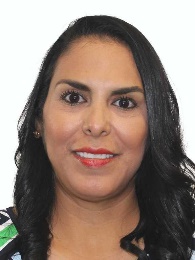 Dip. Mirtha Iliana Villalvazo AmayaIntegrante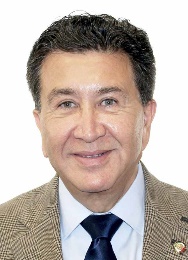 Dip. Héctor Yunes LandaIntegrante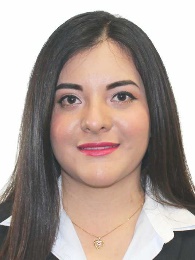 Dip. Xochitl Nashielly Zagal RamírezIntegrante